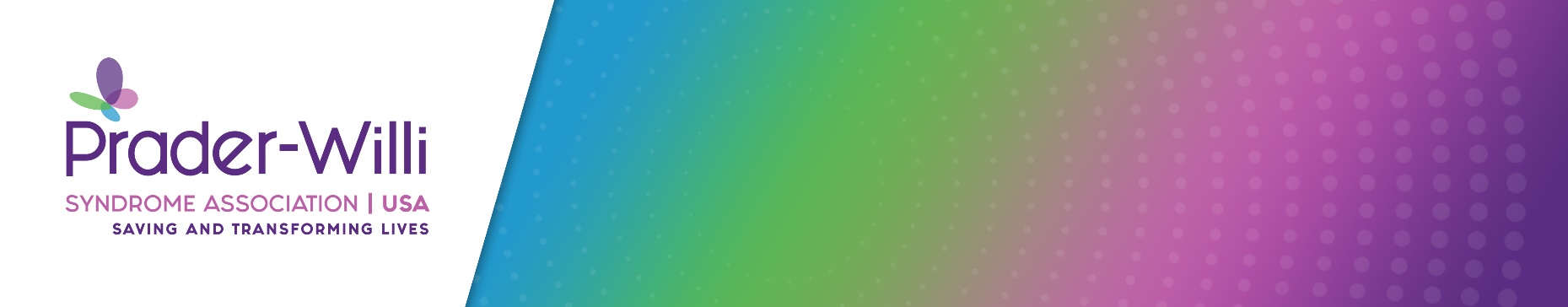 How to print and upload an image to PWSA | USA’s PWS Health ID CardWhen the word document opens, click the “Enable Editing” button at the top of the screenDelete the [INSERT IMAGE HERE] text from inside the rounded box on the front of the baseball cardSelect “Insert” in the tabs list at the top of the word documentClick “Pictures,” then select “This Device…”Select the image you would like to include on your computer and click “Insert” (Note: Save this image on your desktop, so it is easy to access)We recommend using a vertical image (6” height x 4” width)The image will open in the word documentIn the “Picture Format” tab at the top of the word document, select the “Wrap Text” drop down and click the 7th option on the list – “In Front of Text”Click on the image and you will be able to resize it and move it to the colorful outlined box on the front of the baseball cardTo make the image fit inside the box, resize the image to be as small as the box and then select “Send Backward” in the “Picture Format” tab at the top of the word documentThe edges of your image should disappear behind the box (Note: the image may not fit perfectly)You can either type in the name of the person in the image in the “INSERT NAME HERE” text box, or delete it and write out the name after the document is printedTo print the card, go to “File” in the tab list at the top of the word document and select “Print”Make sure to select “Print on Both Sides” before printingIf possible, print the document in full colorWe also recommend printing on a thicker paper, like cardstockOnce the document printed, you can cut around the black edges to create your PWS baseball card